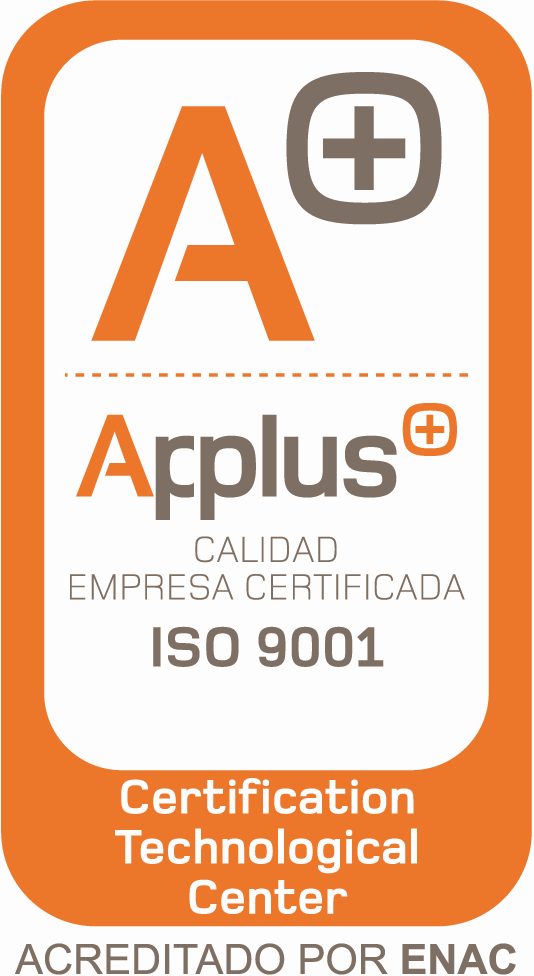 Atendiendo al Reglamento (UE) nº 1169/2011, pueden informarse en la web www.enasui.com de las sustancias que pueden causar alergias o intolerancias.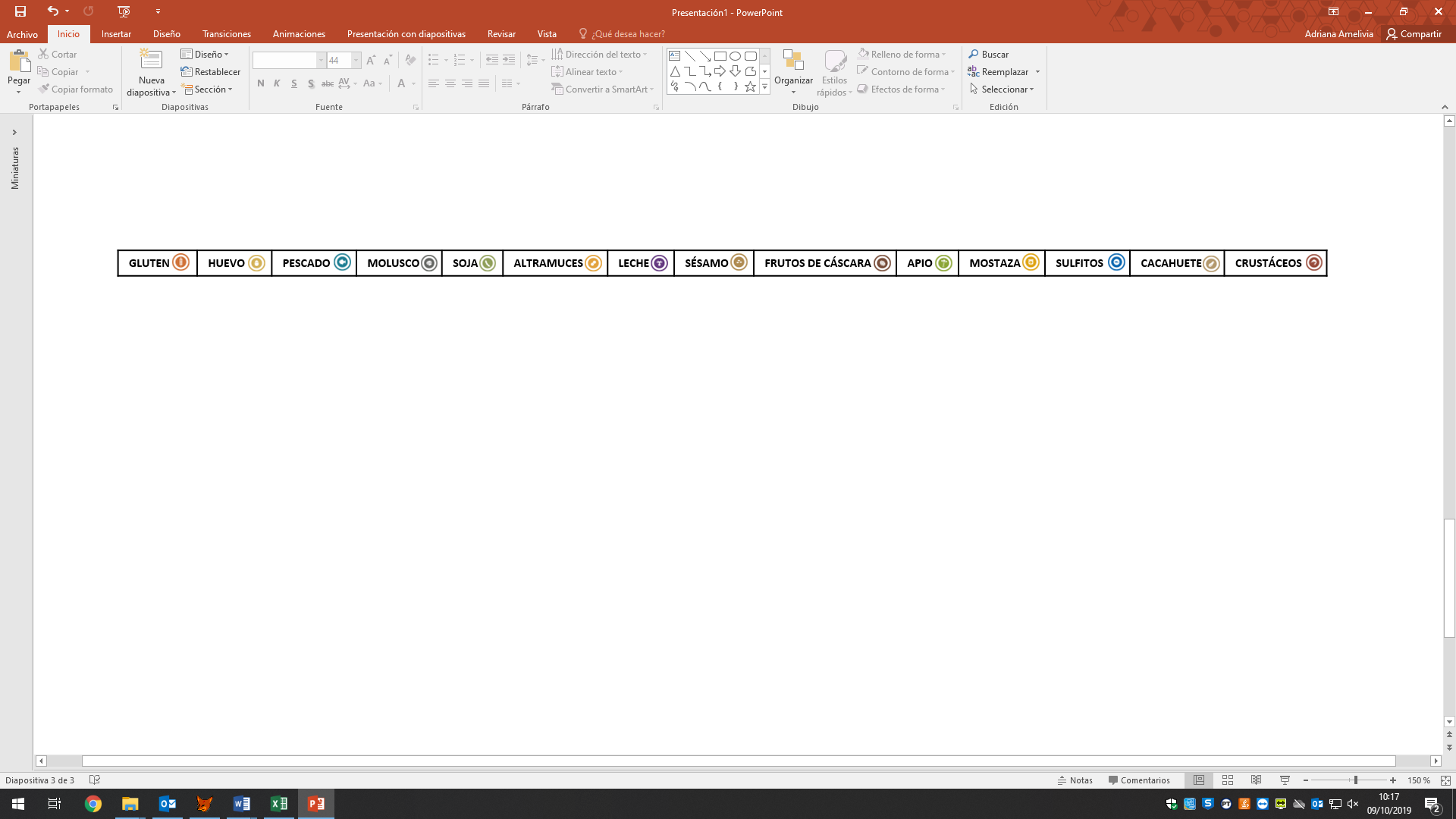 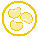 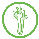 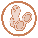 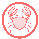 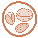 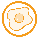 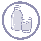 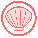 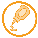 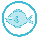 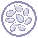 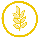 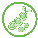 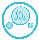 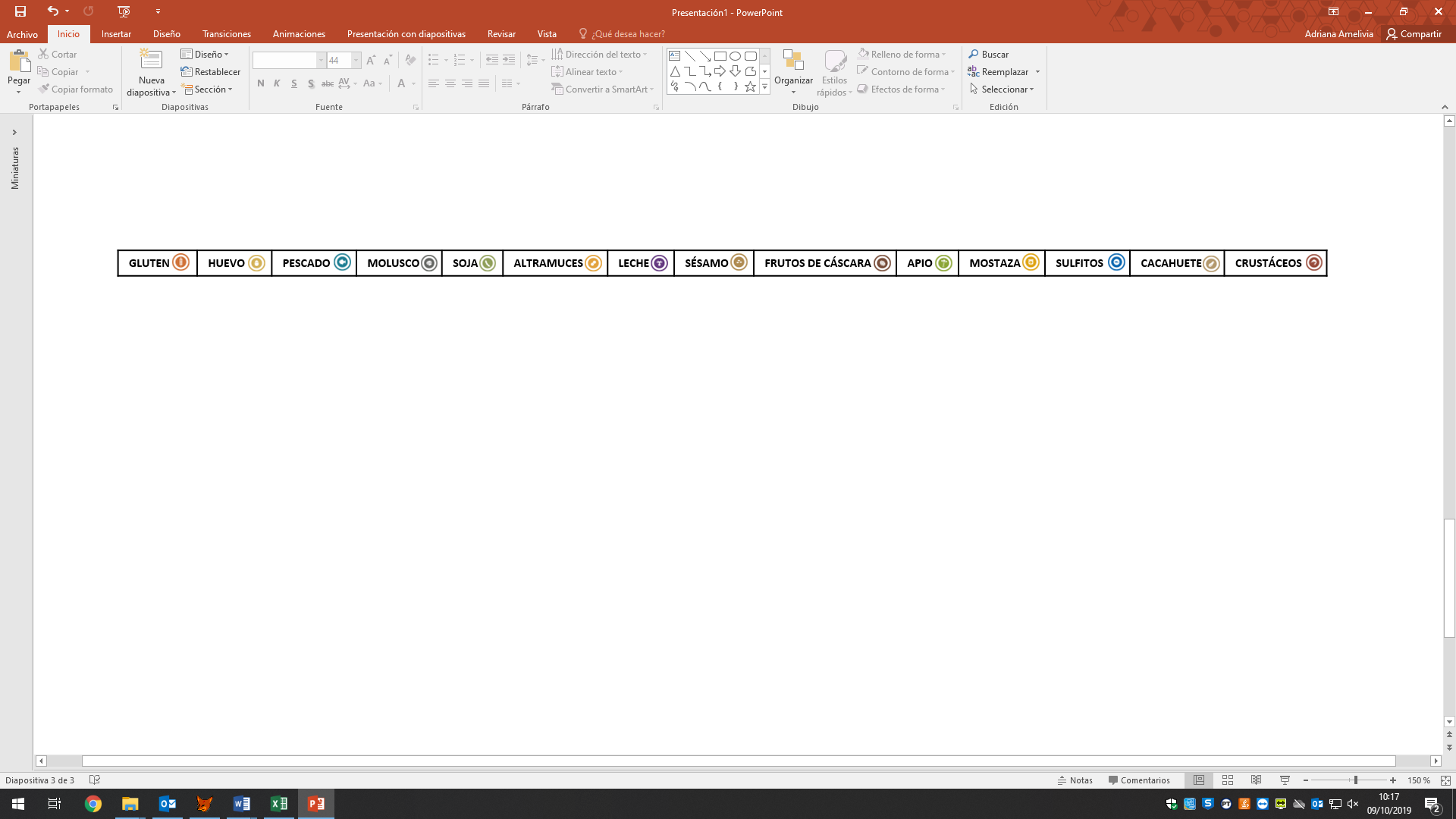 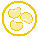 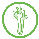 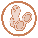 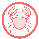 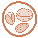 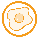 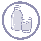 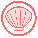 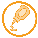 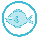 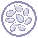 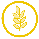 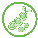 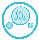 LUNESLUNESLUNESLUNESLUNESLUNESMARTESMARTESMARTESMARTESMARTESMARTESMIÉRCOLESMIÉRCOLESMIÉRCOLESMIÉRCOLESMIÉRCOLESMIÉRCOLESJUEVESJUEVESJUEVESJUEVESJUEVESJUEVESJUEVESJUEVESJUEVESVIERNESVIERNESVIERNESVIERNESVIERNESVIERNESVIERNES-DÍA 1-Sopa de ave con arrozSan Jacobo con ensalada de lechuga y maíz 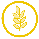 Fruta y panChicken soup with riceBreaded ham and cheese with lettuce and cornFruit and bread-DÍA 1-Sopa de ave con arrozSan Jacobo con ensalada de lechuga y maíz Fruta y panChicken soup with riceBreaded ham and cheese with lettuce and cornFruit and bread-DÍA 1-Sopa de ave con arrozSan Jacobo con ensalada de lechuga y maíz Fruta y panChicken soup with riceBreaded ham and cheese with lettuce and cornFruit and bread-DÍA 1-Sopa de ave con arrozSan Jacobo con ensalada de lechuga y maíz Fruta y panChicken soup with riceBreaded ham and cheese with lettuce and cornFruit and bread-DÍA 1-Sopa de ave con arrozSan Jacobo con ensalada de lechuga y maíz Fruta y panChicken soup with riceBreaded ham and cheese with lettuce and cornFruit and bread-DÍA 1-Sopa de ave con arrozSan Jacobo con ensalada de lechuga y maíz Fruta y panChicken soup with riceBreaded ham and cheese with lettuce and cornFruit and bread-DÍA 2-Crema de calabazaHuevos revueltos con salchichasYogur líquido y panPumpkin creamEggs with sausagesLiquid yogurt and bread-DÍA 2-Crema de calabazaHuevos revueltos con salchichasYogur líquido y panPumpkin creamEggs with sausagesLiquid yogurt and bread-DÍA 2-Crema de calabazaHuevos revueltos con salchichasYogur líquido y panPumpkin creamEggs with sausagesLiquid yogurt and bread-DÍA 2-Crema de calabazaHuevos revueltos con salchichasYogur líquido y panPumpkin creamEggs with sausagesLiquid yogurt and bread-DÍA 2-Crema de calabazaHuevos revueltos con salchichasYogur líquido y panPumpkin creamEggs with sausagesLiquid yogurt and bread-DÍA 2-Crema de calabazaHuevos revueltos con salchichasYogur líquido y panPumpkin creamEggs with sausagesLiquid yogurt and bread-DÍA 3-Macarrones carbonaraEstofado de ternera a la jardineraFruta y panCarbonara pastaBeef ragout with vegetablesFruit and bread-DÍA 3-Macarrones carbonaraEstofado de ternera a la jardineraFruta y panCarbonara pastaBeef ragout with vegetablesFruit and bread-DÍA 3-Macarrones carbonaraEstofado de ternera a la jardineraFruta y panCarbonara pastaBeef ragout with vegetablesFruit and bread-DÍA 3-Macarrones carbonaraEstofado de ternera a la jardineraFruta y panCarbonara pastaBeef ragout with vegetablesFruit and bread-DÍA 3-Macarrones carbonaraEstofado de ternera a la jardineraFruta y panCarbonara pastaBeef ragout with vegetablesFruit and bread-DÍA 3-Macarrones carbonaraEstofado de ternera a la jardineraFruta y panCarbonara pastaBeef ragout with vegetablesFruit and bread-DÍA 4-Lentejas a la hortelanaFilete de merluza en salsa de piquillo en ensalada de quinoaFruta y panLentils with vegetablesHake fillet with peppers and quinoa saladFruit and bread-DÍA 4-Lentejas a la hortelanaFilete de merluza en salsa de piquillo en ensalada de quinoaFruta y panLentils with vegetablesHake fillet with peppers and quinoa saladFruit and bread-DÍA 4-Lentejas a la hortelanaFilete de merluza en salsa de piquillo en ensalada de quinoaFruta y panLentils with vegetablesHake fillet with peppers and quinoa saladFruit and bread-DÍA 4-Lentejas a la hortelanaFilete de merluza en salsa de piquillo en ensalada de quinoaFruta y panLentils with vegetablesHake fillet with peppers and quinoa saladFruit and bread-DÍA 4-Lentejas a la hortelanaFilete de merluza en salsa de piquillo en ensalada de quinoaFruta y panLentils with vegetablesHake fillet with peppers and quinoa saladFruit and bread-DÍA 4-Lentejas a la hortelanaFilete de merluza en salsa de piquillo en ensalada de quinoaFruta y panLentils with vegetablesHake fillet with peppers and quinoa saladFruit and bread-DÍA 4-Lentejas a la hortelanaFilete de merluza en salsa de piquillo en ensalada de quinoaFruta y panLentils with vegetablesHake fillet with peppers and quinoa saladFruit and bread-DÍA 4-Lentejas a la hortelanaFilete de merluza en salsa de piquillo en ensalada de quinoaFruta y panLentils with vegetablesHake fillet with peppers and quinoa saladFruit and bread-DÍA 4-Lentejas a la hortelanaFilete de merluza en salsa de piquillo en ensalada de quinoaFruta y panLentils with vegetablesHake fillet with peppers and quinoa saladFruit and bread-DÍA 5-Brócoli con zanahoria babyNuggets de pollo con patatas fritasYogur sabor y panBroccoli with carrot babyChicken Nuggets with friesFlavoures yogurt and bread-DÍA 5-Brócoli con zanahoria babyNuggets de pollo con patatas fritasYogur sabor y panBroccoli with carrot babyChicken Nuggets with friesFlavoures yogurt and bread-DÍA 5-Brócoli con zanahoria babyNuggets de pollo con patatas fritasYogur sabor y panBroccoli with carrot babyChicken Nuggets with friesFlavoures yogurt and bread-DÍA 5-Brócoli con zanahoria babyNuggets de pollo con patatas fritasYogur sabor y panBroccoli with carrot babyChicken Nuggets with friesFlavoures yogurt and bread-DÍA 5-Brócoli con zanahoria babyNuggets de pollo con patatas fritasYogur sabor y panBroccoli with carrot babyChicken Nuggets with friesFlavoures yogurt and bread-DÍA 5-Brócoli con zanahoria babyNuggets de pollo con patatas fritasYogur sabor y panBroccoli with carrot babyChicken Nuggets with friesFlavoures yogurt and bread-DÍA 5-Brócoli con zanahoria babyNuggets de pollo con patatas fritasYogur sabor y panBroccoli with carrot babyChicken Nuggets with friesFlavoures yogurt and breadKcal:521Prot:15.3Lip:48.4Lip:48.4HC:75.6HC:75.6Kcal:546Prot:23Prot:23Lip:16.8Lip:16.8HC:72.7Kcal:748Prot:34.8Prot:34.8Lip:27Lip:27HC:87.4Kcal:589Prot:32.7Prot:32.7Prot:32.7Lip:16.6Lip:16.6Lip:16.6Lip:16.6HC:70Kcal:531Kcal:531Prot:24.1Prot:24.1Lip:20Lip:20HC:60.8-DÍA 8-Judías verdes ECOLOGICAS con jamón yorkAlbóndigas de ternera con patatas dadoFruta y panECO green beans with hamBeef meatballs with diced potatoesFruit and bread-DÍA 8-Judías verdes ECOLOGICAS con jamón yorkAlbóndigas de ternera con patatas dadoFruta y panECO green beans with hamBeef meatballs with diced potatoesFruit and bread-DÍA 8-Judías verdes ECOLOGICAS con jamón yorkAlbóndigas de ternera con patatas dadoFruta y panECO green beans with hamBeef meatballs with diced potatoesFruit and bread-DÍA 8-Judías verdes ECOLOGICAS con jamón yorkAlbóndigas de ternera con patatas dadoFruta y panECO green beans with hamBeef meatballs with diced potatoesFruit and bread-DÍA 8-Judías verdes ECOLOGICAS con jamón yorkAlbóndigas de ternera con patatas dadoFruta y panECO green beans with hamBeef meatballs with diced potatoesFruit and bread-DÍA 8-Judías verdes ECOLOGICAS con jamón yorkAlbóndigas de ternera con patatas dadoFruta y panECO green beans with hamBeef meatballs with diced potatoesFruit and bread-DÍA 9-Patatas a la riojanaLomitos de salmón a la naranja con daditos de calabacín Fruta y panPotatoes with chorizoSalmon with orange and diced courgetteFruit and bread-DÍA 9-Patatas a la riojanaLomitos de salmón a la naranja con daditos de calabacín Fruta y panPotatoes with chorizoSalmon with orange and diced courgetteFruit and bread-DÍA 9-Patatas a la riojanaLomitos de salmón a la naranja con daditos de calabacín Fruta y panPotatoes with chorizoSalmon with orange and diced courgetteFruit and bread-DÍA 9-Patatas a la riojanaLomitos de salmón a la naranja con daditos de calabacín Fruta y panPotatoes with chorizoSalmon with orange and diced courgetteFruit and bread-DÍA 9-Patatas a la riojanaLomitos de salmón a la naranja con daditos de calabacín Fruta y panPotatoes with chorizoSalmon with orange and diced courgetteFruit and bread-DÍA 9-Patatas a la riojanaLomitos de salmón a la naranja con daditos de calabacín Fruta y panPotatoes with chorizoSalmon with orange and diced courgetteFruit and bread-DÍA 10-Potaje de garbanzos  Pollo asado en salsa de mostaza con ensalada de lechuga Fruta y panChickpeas stewRoasted chicken with mustard and lettuceFruit and bread-DÍA 10-Potaje de garbanzos  Pollo asado en salsa de mostaza con ensalada de lechuga Fruta y panChickpeas stewRoasted chicken with mustard and lettuceFruit and bread-DÍA 10-Potaje de garbanzos  Pollo asado en salsa de mostaza con ensalada de lechuga Fruta y panChickpeas stewRoasted chicken with mustard and lettuceFruit and bread-DÍA 10-Potaje de garbanzos  Pollo asado en salsa de mostaza con ensalada de lechuga Fruta y panChickpeas stewRoasted chicken with mustard and lettuceFruit and bread-DÍA 10-Potaje de garbanzos  Pollo asado en salsa de mostaza con ensalada de lechuga Fruta y panChickpeas stewRoasted chicken with mustard and lettuceFruit and bread-DÍA 10-Potaje de garbanzos  Pollo asado en salsa de mostaza con ensalada de lechuga Fruta y panChickpeas stewRoasted chicken with mustard and lettuceFruit and bread-DÍA 11-Sopa de estrellitas Tortilla española con ensalada de tomateZumo de naranja natural y panStar soupSpanish omelette with tomatoe saladNatural orange juice and bread-DÍA 11-Sopa de estrellitas Tortilla española con ensalada de tomateZumo de naranja natural y panStar soupSpanish omelette with tomatoe saladNatural orange juice and bread-DÍA 11-Sopa de estrellitas Tortilla española con ensalada de tomateZumo de naranja natural y panStar soupSpanish omelette with tomatoe saladNatural orange juice and bread-DÍA 11-Sopa de estrellitas Tortilla española con ensalada de tomateZumo de naranja natural y panStar soupSpanish omelette with tomatoe saladNatural orange juice and bread-DÍA 11-Sopa de estrellitas Tortilla española con ensalada de tomateZumo de naranja natural y panStar soupSpanish omelette with tomatoe saladNatural orange juice and bread-DÍA 11-Sopa de estrellitas Tortilla española con ensalada de tomateZumo de naranja natural y panStar soupSpanish omelette with tomatoe saladNatural orange juice and bread-DÍA 11-Sopa de estrellitas Tortilla española con ensalada de tomateZumo de naranja natural y panStar soupSpanish omelette with tomatoe saladNatural orange juice and bread-DÍA 11-Sopa de estrellitas Tortilla española con ensalada de tomateZumo de naranja natural y panStar soupSpanish omelette with tomatoe saladNatural orange juice and bread-DÍA 11-Sopa de estrellitas Tortilla española con ensalada de tomateZumo de naranja natural y panStar soupSpanish omelette with tomatoe saladNatural orange juice and bread-DÍA 12-Coditos gratinadosCinta de lomo en salsa con champiñónYogur ARTESANO y panGrated pasta elbowsPork loin with mushroomsHomemade yogurt and bread-DÍA 12-Coditos gratinadosCinta de lomo en salsa con champiñónYogur ARTESANO y panGrated pasta elbowsPork loin with mushroomsHomemade yogurt and bread-DÍA 12-Coditos gratinadosCinta de lomo en salsa con champiñónYogur ARTESANO y panGrated pasta elbowsPork loin with mushroomsHomemade yogurt and bread-DÍA 12-Coditos gratinadosCinta de lomo en salsa con champiñónYogur ARTESANO y panGrated pasta elbowsPork loin with mushroomsHomemade yogurt and bread-DÍA 12-Coditos gratinadosCinta de lomo en salsa con champiñónYogur ARTESANO y panGrated pasta elbowsPork loin with mushroomsHomemade yogurt and bread-DÍA 12-Coditos gratinadosCinta de lomo en salsa con champiñónYogur ARTESANO y panGrated pasta elbowsPork loin with mushroomsHomemade yogurt and bread-DÍA 12-Coditos gratinadosCinta de lomo en salsa con champiñónYogur ARTESANO y panGrated pasta elbowsPork loin with mushroomsHomemade yogurt and breadKcal:656Prot:21.6Lip:34Lip:34HC:55.6HC:55.6Kcal:575Kcal:575Prot:31Lip:22HC:60.6HC:60.6Kcal:651Kcal:651Prot:35.3Prot:35.3Lip:23HC:69Kcal:459Prot:11.6Prot:11.6Lip:14.5Lip:14.5Lip:14.5HC:66HC:66HC:66Kcal:796Prot:38Prot:38Lip:34Lip:34HC:82HC:82-DÍA 15-Crema de verdurasMerluza a la andaluza con ensalada de quinoaFruta y panVegetable creamBreaded hake fillet with quinoa saladFruit and bread-DÍA 15-Crema de verdurasMerluza a la andaluza con ensalada de quinoaFruta y panVegetable creamBreaded hake fillet with quinoa saladFruit and bread-DÍA 15-Crema de verdurasMerluza a la andaluza con ensalada de quinoaFruta y panVegetable creamBreaded hake fillet with quinoa saladFruit and bread-DÍA 15-Crema de verdurasMerluza a la andaluza con ensalada de quinoaFruta y panVegetable creamBreaded hake fillet with quinoa saladFruit and bread-DÍA 15-Crema de verdurasMerluza a la andaluza con ensalada de quinoaFruta y panVegetable creamBreaded hake fillet with quinoa saladFruit and bread-DÍA 15-Crema de verdurasMerluza a la andaluza con ensalada de quinoaFruta y panVegetable creamBreaded hake fillet with quinoa saladFruit and bread-DÍA 16-Tallarines Integrales con gambas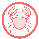 Ragut de pavo a la hortelana con guisantes Fruta y panPlain pasta with prawnsTurkey ragout with vegetables and peasFruit and bread-DÍA 16-Tallarines Integrales con gambasRagut de pavo a la hortelana con guisantes Fruta y panPlain pasta with prawnsTurkey ragout with vegetables and peasFruit and bread-DÍA 16-Tallarines Integrales con gambasRagut de pavo a la hortelana con guisantes Fruta y panPlain pasta with prawnsTurkey ragout with vegetables and peasFruit and bread-DÍA 16-Tallarines Integrales con gambasRagut de pavo a la hortelana con guisantes Fruta y panPlain pasta with prawnsTurkey ragout with vegetables and peasFruit and bread-DÍA 16-Tallarines Integrales con gambasRagut de pavo a la hortelana con guisantes Fruta y panPlain pasta with prawnsTurkey ragout with vegetables and peasFruit and bread-DÍA 16-Tallarines Integrales con gambasRagut de pavo a la hortelana con guisantes Fruta y panPlain pasta with prawnsTurkey ragout with vegetables and peasFruit and bread-DÍA 17-Alubias blancas a la jardineraHuevos a la flamenca con pisto Natillas de chocolate y panWhite beans with vegetables“Flamenca” style eggs with vegetablesChocolate custard and bread-DÍA 17-Alubias blancas a la jardineraHuevos a la flamenca con pisto Natillas de chocolate y panWhite beans with vegetables“Flamenca” style eggs with vegetablesChocolate custard and bread-DÍA 17-Alubias blancas a la jardineraHuevos a la flamenca con pisto Natillas de chocolate y panWhite beans with vegetables“Flamenca” style eggs with vegetablesChocolate custard and bread-DÍA 17-Alubias blancas a la jardineraHuevos a la flamenca con pisto Natillas de chocolate y panWhite beans with vegetables“Flamenca” style eggs with vegetablesChocolate custard and bread-DÍA 17-Alubias blancas a la jardineraHuevos a la flamenca con pisto Natillas de chocolate y panWhite beans with vegetables“Flamenca” style eggs with vegetablesChocolate custard and bread-DÍA 17-Alubias blancas a la jardineraHuevos a la flamenca con pisto Natillas de chocolate y panWhite beans with vegetables“Flamenca” style eggs with vegetablesChocolate custard and bread-DÍA 18-Sopa de pescadoHamburguesa de ternera con salsa de kétchup y patatas fritas Fruta y panFish soupHamburguer with kétchup and friesFruit and bread-DÍA 18-Sopa de pescadoHamburguesa de ternera con salsa de kétchup y patatas fritas Fruta y panFish soupHamburguer with kétchup and friesFruit and bread-DÍA 18-Sopa de pescadoHamburguesa de ternera con salsa de kétchup y patatas fritas Fruta y panFish soupHamburguer with kétchup and friesFruit and bread-DÍA 18-Sopa de pescadoHamburguesa de ternera con salsa de kétchup y patatas fritas Fruta y panFish soupHamburguer with kétchup and friesFruit and bread-DÍA 18-Sopa de pescadoHamburguesa de ternera con salsa de kétchup y patatas fritas Fruta y panFish soupHamburguer with kétchup and friesFruit and bread-DÍA 18-Sopa de pescadoHamburguesa de ternera con salsa de kétchup y patatas fritas Fruta y panFish soupHamburguer with kétchup and friesFruit and bread-DÍA 18-Sopa de pescadoHamburguesa de ternera con salsa de kétchup y patatas fritas Fruta y panFish soupHamburguer with kétchup and friesFruit and bread-DÍA 18-Sopa de pescadoHamburguesa de ternera con salsa de kétchup y patatas fritas Fruta y panFish soupHamburguer with kétchup and friesFruit and bread-DÍA 18-Sopa de pescadoHamburguesa de ternera con salsa de kétchup y patatas fritas Fruta y panFish soupHamburguer with kétchup and friesFruit and bread-DÍA 19-NO LECTIVO-DÍA 19-NO LECTIVO-DÍA 19-NO LECTIVO-DÍA 19-NO LECTIVO-DÍA 19-NO LECTIVO-DÍA 19-NO LECTIVO-DÍA 19-NO LECTIVOKcal:556Prot:20Prot:20Lip:19Lip:19HC:74Kcal:671Kcal:671Prot:44Lip:14.8HC:87HC:87Kcal:717Kcal:717Prot:39.4Prot:39.4Lip:30.7HC:61Kcal:616Kcal:616Prot:21.5Prot:21.5Prot:21.5Lip:25Lip:25HC:66.6HC:66.6-DÍA 19-NO LECTIVO-DÍA 19-NO LECTIVO-DÍA 19-NO LECTIVO-DÍA 19-NO LECTIVO-DÍA 19-NO LECTIVO-DÍA 19-NO LECTIVO-DÍA 19-NO LECTIVO-DÍA 22-Lazos de pasta a la napolitana gratinadosFilete de merluza memiere con espinacasYogur natural azucarado y panGrated pasta with tomatoe sauceMeuniere hake fillet with spinachSugar yogurt and bread-DÍA 22-Lazos de pasta a la napolitana gratinadosFilete de merluza memiere con espinacasYogur natural azucarado y panGrated pasta with tomatoe sauceMeuniere hake fillet with spinachSugar yogurt and bread-DÍA 22-Lazos de pasta a la napolitana gratinadosFilete de merluza memiere con espinacasYogur natural azucarado y panGrated pasta with tomatoe sauceMeuniere hake fillet with spinachSugar yogurt and bread-DÍA 22-Lazos de pasta a la napolitana gratinadosFilete de merluza memiere con espinacasYogur natural azucarado y panGrated pasta with tomatoe sauceMeuniere hake fillet with spinachSugar yogurt and bread-DÍA 22-Lazos de pasta a la napolitana gratinadosFilete de merluza memiere con espinacasYogur natural azucarado y panGrated pasta with tomatoe sauceMeuniere hake fillet with spinachSugar yogurt and bread-DÍA 22-Lazos de pasta a la napolitana gratinadosFilete de merluza memiere con espinacasYogur natural azucarado y panGrated pasta with tomatoe sauceMeuniere hake fillet with spinachSugar yogurt and bread-DÍA 23-Brócoli con bacón Huevos villarroy con ensalada de lechuga y maíz  Fruta y panBroccoli with baconVillarroy eggs with lettuce and cornFruit and bread-DÍA 23-Brócoli con bacón Huevos villarroy con ensalada de lechuga y maíz  Fruta y panBroccoli with baconVillarroy eggs with lettuce and cornFruit and bread-DÍA 23-Brócoli con bacón Huevos villarroy con ensalada de lechuga y maíz  Fruta y panBroccoli with baconVillarroy eggs with lettuce and cornFruit and bread-DÍA 23-Brócoli con bacón Huevos villarroy con ensalada de lechuga y maíz  Fruta y panBroccoli with baconVillarroy eggs with lettuce and cornFruit and bread-DÍA 23-Brócoli con bacón Huevos villarroy con ensalada de lechuga y maíz  Fruta y panBroccoli with baconVillarroy eggs with lettuce and cornFruit and bread-DÍA 23-Brócoli con bacón Huevos villarroy con ensalada de lechuga y maíz  Fruta y panBroccoli with baconVillarroy eggs with lettuce and cornFruit and bread-DÍA 24-Sopa de cocido Cocido completoFruta y panStew soupFull Madrid-style stewFruit and bread-DÍA 24-Sopa de cocido Cocido completoFruta y panStew soupFull Madrid-style stewFruit and bread-DÍA 24-Sopa de cocido Cocido completoFruta y panStew soupFull Madrid-style stewFruit and bread-DÍA 24-Sopa de cocido Cocido completoFruta y panStew soupFull Madrid-style stewFruit and bread-DÍA 24-Sopa de cocido Cocido completoFruta y panStew soupFull Madrid-style stewFruit and bread-DÍA 24-Sopa de cocido Cocido completoFruta y panStew soupFull Madrid-style stewFruit and bread-DÍA 25-JORNADA ARGENTINAArroz a la argentinaEmpanada de carneFacturas y panArgentin riceMeat pieDessert and bread-DÍA 25-JORNADA ARGENTINAArroz a la argentinaEmpanada de carneFacturas y panArgentin riceMeat pieDessert and bread-DÍA 25-JORNADA ARGENTINAArroz a la argentinaEmpanada de carneFacturas y panArgentin riceMeat pieDessert and bread-DÍA 25-JORNADA ARGENTINAArroz a la argentinaEmpanada de carneFacturas y panArgentin riceMeat pieDessert and bread-DÍA 25-JORNADA ARGENTINAArroz a la argentinaEmpanada de carneFacturas y panArgentin riceMeat pieDessert and bread-DÍA 25-JORNADA ARGENTINAArroz a la argentinaEmpanada de carneFacturas y panArgentin riceMeat pieDessert and bread-DÍA 25-JORNADA ARGENTINAArroz a la argentinaEmpanada de carneFacturas y panArgentin riceMeat pieDessert and bread-DÍA 25-JORNADA ARGENTINAArroz a la argentinaEmpanada de carneFacturas y panArgentin riceMeat pieDessert and bread-DÍA 25-JORNADA ARGENTINAArroz a la argentinaEmpanada de carneFacturas y panArgentin riceMeat pieDessert and bread-DÍA 26-NO LECTIVO-DÍA 26-NO LECTIVO-DÍA 26-NO LECTIVO-DÍA 26-NO LECTIVO-DÍA 26-NO LECTIVO-DÍA 26-NO LECTIVO-DÍA 26-NO LECTIVOKcal:652Prot:33Prot:33Lip:18Lip:18HC:87Kcal:523Kcal:523Prot:17.8Lip:22HC:55HC:55Kcal:686Kcal:686Prot:33Prot:33Lip:20HC:87Kcal:957Kcal:957Prot:22Prot:22Prot:22Lip:38.3Lip:38.3HC:128HC:128-DÍA 26-NO LECTIVO-DÍA 26-NO LECTIVO-DÍA 26-NO LECTIVO-DÍA 26-NO LECTIVO-DÍA 26-NO LECTIVO-DÍA 26-NO LECTIVO-DÍA 26-NO LECTIVO-DÍA 29-NO LECTIVO-DÍA 29-NO LECTIVO-DÍA 29-NO LECTIVO-DÍA 29-NO LECTIVO-DÍA 29-NO LECTIVO-DÍA 29-NO LECTIVO-DÍA 30-NO LECTIVO-DÍA 30-NO LECTIVO-DÍA 30-NO LECTIVO-DÍA 30-NO LECTIVO-DÍA 30-NO LECTIVO-DÍA 30-NO LECTIVO-DÍA 31-NO LECTIVO-DÍA 31-NO LECTIVO-DÍA 31-NO LECTIVO-DÍA 31-NO LECTIVO-DÍA 31-NO LECTIVO-DÍA 31-NO LECTIVOMENÚ BASAL NIÑOS – MARZO 2021               CENTRO ARQUITECTO GAUDIMENÚ BASAL NIÑOS – MARZO 2021               CENTRO ARQUITECTO GAUDIMENÚ BASAL NIÑOS – MARZO 2021               CENTRO ARQUITECTO GAUDIMENÚ BASAL NIÑOS – MARZO 2021               CENTRO ARQUITECTO GAUDIMENÚ BASAL NIÑOS – MARZO 2021               CENTRO ARQUITECTO GAUDIMENÚ BASAL NIÑOS – MARZO 2021               CENTRO ARQUITECTO GAUDIMENÚ BASAL NIÑOS – MARZO 2021               CENTRO ARQUITECTO GAUDIMENÚ BASAL NIÑOS – MARZO 2021               CENTRO ARQUITECTO GAUDIMENÚ BASAL NIÑOS – MARZO 2021               CENTRO ARQUITECTO GAUDIMENÚ BASAL NIÑOS – MARZO 2021               CENTRO ARQUITECTO GAUDIMENÚ BASAL NIÑOS – MARZO 2021               CENTRO ARQUITECTO GAUDIMENÚ BASAL NIÑOS – MARZO 2021               CENTRO ARQUITECTO GAUDIMENÚ BASAL NIÑOS – MARZO 2021               CENTRO ARQUITECTO GAUDIMENÚ BASAL NIÑOS – MARZO 2021               CENTRO ARQUITECTO GAUDIMENÚ BASAL NIÑOS – MARZO 2021               CENTRO ARQUITECTO GAUDIMENÚ BASAL NIÑOS – MARZO 2021               CENTRO ARQUITECTO GAUDILUNESMARTESMIÉRCOLESJUEVESVIERNES-DÍA 1-Sopa de ave con arrozCinta de lomo fresca con ensalada de lechuga y maíz Fruta y pan-DÍA 2-Crema de calabazaHuevos revueltos con salchichasFruta y pan-DÍA 3-Macarrones con tomateEstofado de ternera a la jardineaFruta y pan-DÍA 4-Lentejas a la hortelanaFilete de merluza en salsa de piquillo en ensalada de quinoaFruta y pan-DÍA 5-Brócoli con zanahoria babyFilete de pollo al horno con patatas fritasFruta y pan-DÍA 8-Judías verdes ECOLOGICAS con jamón yorkAlbóndigas de ternera con patatas dadoFruta y pan-DÍA 9-Patatas a la riojanaLomitos de salmón al horno con daditos de calabacín Fruta y pan-DÍA 10-Potaje de garbanzos  Pollo asado en salsa de mostaza con ensalada de lechugaFruta y pan-DÍA 11-Sopa de estrellitas Tortilla española con ensalada de tomateZumo de naranja natural y pan-DÍA 12-Coditos con ajito y oréganoCinta de lomo en salsa con champiñónFruta y pan-DÍA 15-Crema de verdurasMerluza al horno con ensalada de quinoaFruta y pan-DÍA 16-Tallarines Integrales con gambasRagut de pavo a la hortelana con guisantes Fruta y pan-DÍA 17-Alubias blancas a la jardineraHuevos a la flamenca con pisto Fruta y pan-DÍA 18-Sopa de pescadoHamburguesa de ternera con salsa de kétchup y patatas fritasFruta y pan-DÍA 19-NO LECTIVO-DÍA 22-Lazos de pasta a la napolitana gratinadosFilete de merluza al horno con espinacasFruta y pan -DÍA 23-Brócoli con bacón Tortilla francesa con ensalada de lechuga y maíz Fruta y pan-DÍA 24-Sopa de cocido Cocido completoFruta y pan-DÍA 25-JORNADA ARGENTINAArroz a la argentinaTernera asada con lechuga y maízFruta y pan-DÍA 26-NO LECTIVO-DÍA 29-NO LECTIVO-DÍA 30-NO LECTIVO-DÍA 31-NO LECTIVOMENÚ SIN PROTEINA LACTEA – MARZO 2021               CENTRO ARQUITECTO GAUDIMENÚ SIN PROTEINA LACTEA – MARZO 2021               CENTRO ARQUITECTO GAUDILUNESMARTESMIÉRCOLESJUEVESVIERNES-DÍA 1-Sopa de ave con arrozSan Jacobo con ensalada de lechuga y maíz Fruta y pan-DÍA 2-Crema de calabazaHuevos revueltos con salchichasYogur líquido y pan-DÍA 3-Macarrones carbonaraEstofado de ternera a la jardineaFruta y pan-DÍA 4-Lentejas a la hortelanaFilete de merluza en salsa de piquillo en ensalada de quinoaFruta y pan-DÍA 5-Brócoli con zanahoria babyNuggets de pollo con patatas fritasYogur sabor  y pan-DÍA 8-Judías verdes ECOLOGICAS con jamón yorkAlbóndigas de ternera con patatas dadoFruta y pan-DÍA 9-Patatas a la riojanaLomitos de salmón a la naranja con daditos de calabacín Fruta y pan-DÍA 10-Potaje de garbanzos  Pollo asado en salsa de mostaza con ensalada de lechugaFruta y pan-DÍA 11-Sopa de estrellitas Tortilla española con ensalada de tomateZumo de naranja natural y pan-DÍA 12-Coditos gratinadosCinta de lomo en salsa con champiñónYogur ARTESANO y pan-DÍA 15-Crema de verdurasMerluza a la andaluza con ensalada de quinoaFruta y pan-DÍA 16-Tallarines Integrales con gambasRagut de pavo a la hortelana con guisantes Fruta y pan-DÍA 17-Alubias blancas a la jardineraHuevos a la flamenca con pisto Natillas de chocolate  y pan-DÍA 18-Sopa de pescadoHamburguesa de ternera con salsa de kétchup y patatas fritasFruta y pan-DÍA 19-NO LECTIVO-DÍA 22-Lazos de pasta a la napolitana gratinadosFilete de merluza memiere con espinacasYogur natural azucarado y pan-DÍA 23-Brócoli con bacón Huevos villarroy con ensalada de lechuga y maíz Fruta y pan-DÍA 24-Sopa de cocido Cocido completoFruta y pan-DÍA 25-JORNADA ARGENTINAArroz a la argentinaTernera asada con lechuga y maízHelado y pan-DÍA 26-NO LECTIVO-DÍA 29-NO LECTIVO-DÍA 30-NO LECTIVO-DÍA 31-NO LECTIVOMENÚ SIN FRUTOS SECOS – MARZO 2021               CENTRO ARQUITECTO GAUDIMENÚ SIN FRUTOS SECOS – MARZO 2021               CENTRO ARQUITECTO GAUDILUNESMARTESMIÉRCOLESJUEVESVIERNES-DÍA 1-Sopa de ave con arrozSan Jacobo con ensalada de lechuga y maíz Fruta y pan-DÍA 2-Crema de calabazaHuevos revueltos con salchichasYogur líquido y pan-DÍA 3-Macarrones carbonaraEstofado de ternera a la jardineaFruta y pan-DÍA 4-Lentejas a la hortelanaFilete de merluza en salsa de piquillo en ensalada de quinoaFruta y pan-DÍA 5-Brócoli con zanahoria babyNuggets de pollo con patatas fritasYogur sabor  y pan-DÍA 8-Judías verdes ECOLOGICAS con jamón yorkAlbóndigas de ternera con patatas dadoFruta y pan-DÍA 9-Patatas a la riojanaLomitos de salmón a la naranja con daditos de calabacín Fruta y pan-DÍA 10-Potaje de garbanzos  Pollo asado en salsa de mostaza con ensalada de lechugaFruta y pan-DÍA 11-Sopa de estrellitas Tortilla española con ensalada de tomateZumo de naranja natural y pan-DÍA 12-Coditos gratinadosCinta de lomo en salsa con champiñónYogur ARTESANO y pan-DÍA 15-Crema de verdurasMerluza a la andaluza con ensalada de quinoaFruta y pan-DÍA 16-Tallarines Integrales con gambasRagut de pavo a la hortelana con guisantes Fruta y pan-DÍA 17-Alubias blancas a la jardineraHuevos a la flamenca con pisto Natillas de chocolate  y pan-DÍA 18-Sopa de pescadoHamburguesa de ternera con salsa de kétchup y patatas fritasFruta y pan-DÍA 19-NO LECTIVO-DÍA 22-Lazos de pasta a la napolitana gratinadosFilete de merluza memiere con espinacasYogur natural azucarado y pan-DÍA 23-Brócoli con bacón Huevos villarroy con ensalada de lechuga y maíz Fruta y pan-DÍA 24-Sopa de cocido Cocido completoFruta y pan-DÍA 25-JORNADA ARGENTINAArroz a la argentinaTernera asada con lechuga y maízHelado  y pan-DÍA 26-NO LECTIVO-DÍA 29-NO LECTIVO-DÍA 30-NO LECTIVO-DÍA 31-NO LECTIVOMENÚ SIN FRUTOS SECOS NI PIEL DE FRUTA – MARZO 2021               CENTRO ARQUITECTO GAUDILA FRUTA SE SERVIRÁ PELADA O NO SE DARÁMENÚ SIN FRUTOS SECOS NI PIEL DE FRUTA – MARZO 2021               CENTRO ARQUITECTO GAUDILA FRUTA SE SERVIRÁ PELADA O NO SE DARÁLUNESMARTESMIÉRCOLESJUEVESVIERNES-DÍA 1-Sopa de ave con arrozSan Jacobo con ensalada de lechuga y maíz Fruta y pan-DÍA 2-Crema de calabazaHuevos revueltos con salchichasYogur líquido y pan-DÍA 3-Macarrones carbonaraEstofado de ternera a la jardineaFruta y pan-DÍA 4-Lentejas a la hortelanaFilete de merluza en salsa de piquillo en ensalada de quinoaFruta y pan-DÍA 5-Brócoli con zanahoria babyNuggets de pollo con patatas fritasYogur sabor  y pan-DÍA 8-Judías verdes ECOLOGICAS con jamón yorkAlbóndigas de ternera con patatas dadoFruta y pan-DÍA 9-Patatas a la riojanaLomitos de salmón a la naranja con daditos de calabacín Fruta y pan-DÍA 10-Potaje de garbanzos  Pollo asado en salsa de mostaza con ensalada de lechugaFruta y pan-DÍA 11-Sopa de estrellitas Tortilla española con ensalada de tomateZumo de naranja natural y pan-DÍA 12-Coditos gratinadosCinta de lomo en salsa con champiñónYogur ARTESANO y pan-DÍA 15-Crema de verdurasMerluza a la andaluza con ensalada de quinoaFruta y pan-DÍA 16-Tallarines Integrales con gambasRagut de pavo a la hortelana con guisantes Fruta y pan-DÍA 17-Alubias blancas a la jardineraHuevos a la flamenca con pisto Natillas de chocolate  y pan-DÍA 18-Sopa de pescadoHamburguesa de ternera con salsa de kétchup y patatas fritasFruta y pan-DÍA 19-NO LECTIVO-DÍA 22-Lazos de pasta a la napolitana gratinadosFilete de merluza memiere con espinacasYogur natural azucarado y pan-DÍA 23-Brócoli con bacón Huevos villarroy con ensalada de lechuga y maíz Fruta y pan-DÍA 24-Sopa de cocido Cocido completoFruta y pan-DÍA 25-JORNADA ARGENTINAArroz a la argentinaTernera asada con lechuga y maízHelado y pan-DÍA 26-NO LECTIVO-DÍA 29-NO LECTIVO-DÍA 30-NO LECTIVO-DÍA 31-NO LECTIVOMENÚ SIN FRUTOS SECOS NI NUEZ – MARZO 2021               CENTRO ARQUITECTO GAUDIMENÚ SIN FRUTOS SECOS NI NUEZ – MARZO 2021               CENTRO ARQUITECTO GAUDILUNESMARTESMIÉRCOLESJUEVESVIERNES-DÍA 1-Sopa de ave con arrozSan Jacobo con ensalada de lechuga y maíz Fruta y pan-DÍA 2-Crema de calabazaHuevos revueltos con salchichasYogur líquido y pan-DÍA 3-Macarrones carbonaraEstofado de ternera a la jardineaFruta y pan-DÍA 4-Lentejas a la hortelanaFilete de merluza en salsa de piquillo en ensalada de quinoaFruta y pan-DÍA 5-Brócoli con zanahoria babyNuggets de pollo con patatas fritasYogur sabor  y pan-DÍA 8-Judías verdes ECOLOGICAS con jamón yorkAlbóndigas de ternera con patatas dadoFruta y pan-DÍA 9-Patatas a la riojanaLomitos de salmón a la naranja con daditos de calabacín Fruta y pan-DÍA 10-Potaje de garbanzos  Pollo asado en salsa de mostaza con ensalada de lechugaFruta y pan-DÍA 11-Sopa de estrellitas Tortilla española con ensalada de tomateZumo de naranja natural y pan-DÍA 12-Coditos gratinadosCinta de lomo en salsa con champiñónYogur ARTESANO y pan-DÍA 15-Crema de verdurasMerluza a la andaluza con ensalada de quinoaFruta y pan-DÍA 16-Tallarines Integrales con gambasRagut de pavo a la hortelana con guisantes Fruta y pan-DÍA 17-Alubias blancas a la jardineraHuevos a la flamenca con pisto Natillas de chocolate  y pan-DÍA 18-Sopa de pescadoHamburguesa de ternera con salsa de kétchup y patatas fritasFruta y pan-DÍA 19-NO LECTIVO-DÍA 22-Lazos de pasta a la napolitana gratinadosFilete de merluza memiere con espinacasYogur natural azucarado y pan-DÍA 23-Brócoli con bacón Huevos villarroy con ensalada de lechuga y maíz Fruta y pan-DÍA 24-Sopa de cocido Cocido completoFruta y pan-DÍA 25-JORNADA ARGENTINAArroz a la argentinaEmpanada de carneFacturas y pan-DÍA 26-NO LECTIVO-DÍA 29-NO LECTIVO-DÍA 30-NO LECTIVO-DÍA 31-NO LECTIVOMENÚ SIN MELOCOTÓN NI DERIVADOS – MARZO 2021               CENTRO ARQUITECTO GAUDINO SE SERVIRÁ MELOCOTÓN NI DERIVADOS COMO POSTREMENÚ SIN MELOCOTÓN NI DERIVADOS – MARZO 2021               CENTRO ARQUITECTO GAUDINO SE SERVIRÁ MELOCOTÓN NI DERIVADOS COMO POSTRELUNESMARTESMIÉRCOLESJUEVESVIERNES-DÍA 1-Sopa de verduras con arrozSan jacobo con ensalada de lechuga y maíz Fruta y pan-DÍA 2-Crema de calabazaHuevos revueltos con patatasYogur líquido y pan-DÍA 3-Macarrones carbonaraEstofado de ternera a la jardineraFruta y pan-DÍA 4-Lentejas a la hortelanaFilete de merluza en salsa de piquillo en ensalada de quinoaFruta y pan-DÍA 5-Brócoli con zanahoria babyTortilla francesa con lechugaYogur sabor  y pan-DÍA 8-Judías verdes ECOLOGICAS con jamón yorkTernera con patatas dadoFruta y pan-DÍA 9-Patatas a la riojanaLomitos de salmón a la naranja con daditos de calabacín Fruta y pan-DÍA 10-Potaje de garbanzos  Cinta de lomo con ensalada de lechugaFruta y pan-DÍA 11-Sopa de estrellitas Tortilla española con ensalada de tomate Zumo de naranja natural y pan-DÍA 12-Coditos gratinadosCinta de lomo en salsa con champiñónYogur ARTESANO y pan-DÍA 15-Crema de verdurasMerluza a la andaluza con ensalada de quinoaFruta y pan-DÍA 16-Tallarines Integrales con gambasRagout de ternera en salsa con guisantesFruta y pan-DÍA 17-Alubias blancas a la jardineraHuevos a la flamenca con pisto Natillas de chocolate  y pan-DÍA 18-Sopa de pescadoHamburguesa de ternera en salsa con kechup y patatas fritasFruta y pan-DÍA 19-NO LECTIVO-DÍA 22-Lazos de pasta a la napolitanaFilete de merluza memiere con espinacasYogur natural azucarado y pan-DÍA 23-Brócoli con bacón Huevos villarroy con ensalada de lechuga y maíz Fruta y pan-DÍA 24-Sopa de cocido Cocido completoFruta y pan-DÍA 25-JORNADA ARGENTINAArroz a la argentinaTernera asada con lechuga y maízFacturas y pan-DÍA 26-NO LECTIVO-DÍA 29-NO LECTIVO-DÍA 30-NO LECTIVO-DÍA 31-NO LECTIVOMENÚ SIN SAL NI AVE– MARZO 2021               CENTRO ARQUITECTO GAUDINO SE AÑADIRÁ SAL A LA ELABORACIÓN DE LOS PLATOSNO SE UTILIZARÁN CALDOS A BASE DE AVEMENÚ SIN SAL NI AVE– MARZO 2021               CENTRO ARQUITECTO GAUDINO SE AÑADIRÁ SAL A LA ELABORACIÓN DE LOS PLATOSNO SE UTILIZARÁN CALDOS A BASE DE AVELUNESMARTESMIÉRCOLESJUEVESVIERNES-DÍA 1-Sopa de ave con arrozSan Jacobo con ensalada de lechuga y maíz Fruta y pan-DÍA 2-Crema de calabazaHuevos revueltos con salchichasYogur líquido y pan-DÍA 3-Macarrones carbonaraEstofado de ternera a la jardinera (sin guisantes)Fruta y pan-DÍA 4-Arroz con tomateFilete de merluza en salsa de piquillo en ensalada de quinoaFruta y pan-DÍA 5-Brócoli con zanahoria babyNuggets de pollo con patatas fritasYogur sabor  y pan-DÍA 8-Judías verdes ECOLOGICAS con jamón yorkAlbóndigas de ternera con patatas dadoFruta y pan-DÍA 9-Patatas a la riojanaLomitos de salmón a la naranja con daditos de calabacín Fruta y pan-DÍA 10-Potaje de garbanzos  Pollo asado en salsa de mostaza con ensalada de lechugaFruta y pan-DÍA 11-Sopa de estrellitas Tortilla española con ensalada de tomateZumo de naranja natural y pan-DÍA 12-Coditos gratinadosCinta de lomo en salsa con champiñónYogur ARTESANO y pan-DÍA 15-Crema de verduras (sin guisantes)Merluza a la andaluza con ensalada de quinoaFruta y pan-DÍA 16-Tallarines Integrales con gambasRagut de pavo a la hortelana con lechuga (sin guisantes)Fruta y pan-DÍA 17-Alubias blancas a la jardineraHuevos a la flamenca con pisto Natillas de chocolate  y pan-DÍA 18-Sopa de pescadoHamburguesa de ternera con salsa de kétchup y patatas fritasFruta y pan-DÍA 19-NO LECTIVO-DÍA 22-Lazos de pasta a la napolitana gratinadosFilete de merluza memiere con espinacasYogur natural azucarado y pan-DÍA 23-Brócoli con bacón Huevos villarroy con ensalada de lechuga y maíz Fruta y pan-DÍA 24-Sopa de cocido Cocido completoFruta y pan-DÍA 25-JORNADA ARGENTINAArroz a la argentinaEmpanada de carneFacturas y pan-DÍA 26-NO LECTIVO-DÍA 29-NO LECTIVO-DÍA 30-NO LECTIVO-DÍA 31-NO LECTIVOMENÚ SIN LENTEJAS NI GUISANTES – MARZO 2021               CENTRO ARQUITECTO GAUDIMENÚ SIN LENTEJAS NI GUISANTES – MARZO 2021               CENTRO ARQUITECTO GAUDILUNESMARTESMIÉRCOLESJUEVESVIERNES-DÍA 1-Sopa de ave con arrozCinta de lomo fresca con ensalada de lechuga y maíz Fruta y pan-DÍA 2-Crema de calabazaHuevos revueltos con salchichasFruta y pan-DÍA 3-Macarrones con tomateEstofado de ternera a la jardineaFruta y pan-DÍA 4-Lentejas a la hortelanaFilete de merluza en salsa de piquillo en ensalada de quinoaFruta y pan-DÍA 5-Brócoli con zanahoria babyFilete de pollo al horno con patatas fritasFruta y pan-DÍA 8-Judías verdes ECOLOGICAS con jamón yorkAlbóndigas de ternera con patatas dadoFruta y pan-DÍA 9-Patatas a la riojanaLomitos de salmón al horno con daditos de calabacín Fruta y pan-DÍA 10-Potaje de garbanzos  Pollo asado en salsa de mostaza con ensalada de lechugaFruta y pan-DÍA 11-Sopa de estrellitas Tortilla española con ensalada de tomateZumo de naranja natural y pan-DÍA 12-Coditos con ajito y oréganoCinta de lomo en salsa con champiñónFruta y pan-DÍA 15-Crema de verdurasMerluza al horno con ensalada de quinoaFruta y pan-DÍA 16-Tallarines Integrales con gambasRagut de pavo a la hortelana con guisantes Fruta y pan-DÍA 17-Alubias blancas a la jardineraHuevos a la flamenca con pisto Fruta y pan-DÍA 18-Sopa de pescadoHamburguesa de ternera con salsa de kétchup y patatas fritasFruta y pan-DÍA 19-NO LECTIVO-DÍA 22-Lazos de pasta a la napolitana gratinadosFilete de merluza al horno con espinacasFruta y pan -DÍA 23-Brócoli con bacón Tortilla francesa con ensalada de lechuga y maíz Fruta y pan-DÍA 24-Sopa de cocido Cocido completoFruta y pan-DÍA 25-JORNADA ARGENTINAArroz a la argentinaTernera asada con lechuga y maízFruta y pan-DÍA 26-NO LECTIVO-DÍA 29-NO LECTIVO-DÍA 30-NO LECTIVO-DÍA 31-NO LECTIVOMENÚ SIN LACTOSA – MARZO 2021               CENTRO ARQUITECTO GAUDIMENÚ SIN LACTOSA – MARZO 2021               CENTRO ARQUITECTO GAUDILUNESMARTESMIÉRCOLESJUEVESVIERNES-DÍA 1-Sopa de ave con arrozPechuga de pavo con ensalada de lechuga y maíz Fruta y pan-DÍA 2-Crema de calabazaHuevos revueltos con champisYogur líquido y pan-DÍA 3-Macarrones con nataEstofado de ternera a la jardineaFruta y pan-DÍA 4-Lentejas a la hortelanaFilete de merluza en salsa de piquillo en ensalada de quinoaFruta y pan-DÍA 5-Brócoli con zanahoria babyNuggets de pollo con patatas fritasYogur sabor  y pan-DÍA 8-Judías verdes ECOLOGICAS con zanahoriaTernera con patatas dadoFruta y pan-DÍA 9-Patatas guisadas con verdurasLomitos de salmón a la naranja con daditos de calabacín Fruta y pan-DÍA 10-Potaje de garbanzos (sin embutidos)  Pollo asado en salsa de mostaza con ensalada de lechugaFruta y pan-DÍA 11-Sopa de aveTortilla española con ensalada de tomateZumo de naranja natural y pan-DÍA 12-Coditos gratinadosPechuga de pavo en salsa con champiñónYogur ARTESANO y pan-DÍA 15-Crema de verdurasMerluza a la andaluza con ensalada de quinoaFruta y pan-DÍA 16-Tallarines Integrales con gambasRagut de pavo a la hortelana con guisantes Fruta y pan-DÍA 17-Alubias blancas a la jardineraHuevos a la flamenca con pisto Natillas de chocolate  y pan-DÍA 18-Sopa de pescadoTernera asada con salsa de kétchup y patatas fritasFruta y pan-DÍA 19-NO LECTIVO-DÍA 22-Lazos de pasta a la napolitana gratinadosFilete de merluza memiere con espinacasYogur natural azucarado y pan-DÍA 23-Brócoli con ajito Tortilla francesa con ensalada de lechuga y maíz Fruta y pan-DÍA 24-Sopa de aveCocido madrileño (sin embutidos)Fruta y pan-DÍA 25-JORNADA ARGENTINAArroz a la argentinaTernera asada con lechuga y maízFacturas y pan-DÍA 26-NO LECTIVO-DÍA 29-NO LECTIVO-DÍA 30-NO LECTIVO-DÍA 31-NO LECTIVOMENÚ SIN CERDO – MARZO 2021               CENTRO ARQUITECTO GAUDIMENÚ SIN CERDO – MARZO 2021               CENTRO ARQUITECTO GAUDILUNESMARTESMIÉRCOLESJUEVESVIERNES-DÍA 1-Sopa de ave con arrozSan Jacobo casero sin gluten con ensalada de lechuga y maíz Fruta y pan-DÍA 2-Crema de calabazaHuevos revueltos con salchichasYogur líquido y pan-DÍA 3-Macarrones carbonaraEstofado de ternera a la jardineraFruta y pan-DÍA 4-Lentejas a la hortelanaFilete de merluza en salsa de piquillo en ensalada de quinoaFruta y pan-DÍA 5-Brócoli con zanahoria babyNuggets de pollo con patatas fritasYogur sabor  y pan-DÍA 8-Judías verdes ECOLOGICAS con jamón yorkTernera con patatas dadoFruta y pan-DÍA 9-Patatas a la riojanaLomitos de salmón a la naranja con daditos de calabacín Fruta y pan-DÍA 10-Potaje de garbanzos  Pollo asado en salsa de mostaza con ensalada de lechugaFruta y pan-DÍA 11-Sopa de estrellitas Tortilla española con ensalada de tomateZumo de naranja natural y pan-DÍA 12-Coditos gratinadosCinta de lomo en salsa con champiñónYogur ARTESANO y pan-DÍA 15-Crema de verdurasMerluza a la andaluza con ensalada de quinoaFruta y pan-DÍA 16-Tallarines Integrales con gambasRagut de pavo a la hortelana con guisantes Fruta y pan-DÍA 17-Alubias blancas a la jardineraHuevos a la flamenca con pisto Natillas de chocolate  y pan-DÍA 18-Sopa de pescadoHamburguesa de pollo con salsa con patatas fritasFruta y pan-DÍA 19-NO LECTIVO-DÍA 22-Lazos de pasta a la napolitana gratinadosFilete de merluza memiere con espinacasYogur natural azucarado y pan-DÍA 23-Brócoli con bacón Tortilla francesa con ensalada de lechuga y maíz Fruta y pan-DÍA 24-Sopa de cocido Cocido completoFruta y pan-DÍA 25-JORNADA ARGENTINAArroz a la argentinaTernera asada con lechuga y maízHelado  y pan-DÍA 26-NO LECTIVO-DÍA 29-NO LECTIVO-DÍA 30-NO LECTIVO-DÍA 31-NO LECTIVOMENÚ SIN GLUTEN – MARZO 2021               CENTRO ARQUITECTO GAUDITODO EL PAN Y LA PASTA DE ESTE MENÚ SON APTOS PARA CELÍACOSMENÚ SIN GLUTEN – MARZO 2021               CENTRO ARQUITECTO GAUDITODO EL PAN Y LA PASTA DE ESTE MENÚ SON APTOS PARA CELÍACOSLUNESMARTESMIÉRCOLESJUEVESVIERNES-DÍA 1-Sopa de ave con arrozSan Jacobo con ensalada de lechuga y maíz Fruta y pan-DÍA 2-Crema de calabazaHuevos revueltos con salchichasYogur líquido y pan-DÍA 3-Macarrones carbonaraEstofado de ternera a la jardineaFruta y pan-DÍA 4-Lentejas a la hortelanaFilete de merluza en salsa de piquillo con ensalada de quinoaFruta y pan-DÍA 5-Brócoli con zanahoria babyNuggets de pollo con patatas fritasYogur sabor  y pan-DÍA 8-Judías verdes ECOLOGICAS con jamón yorkAlbóndigas de ternera con patatas dadoFruta y pan-DÍA 9-Patatas a la riojanaLomitos de salmón a la naranja con daditos de calabacín Fruta y pan-DÍA 10-Potaje de garbanzos  Pollo asado en salsa de mostaza con ensalada de lechugaFruta y pan-DÍA 11-Sopa de estrellitas Tortilla española con ensalada de tomateZumo de naranja natural y pan-DÍA 12-Coditos gratinadosCinta de lomo en salsa con champiñónYogur ARTESANO y pan-DÍA 15-Crema de verdurasMerluza a la andaluza con ensalada de quinoaFruta y pan-DÍA 16-Tallarines Integrales con champiñonesRagut de pavo a la hortelana con guisantes Fruta y pan-DÍA 17-Alubias blancas a la jardineraHuevos a la flamenca con pisto Natillas de chocolate  y pan-DÍA 18-Sopa de fideosHamburguesa de ternera con salsa de kétchup y patatas fritasFruta y pan-DÍA 19-NO LECTIVO-DÍA 22-Lazos de pasta a la napolitana gratinadosFilete de merluza meniere con espinacasYogur natural azucarado y pan-DÍA 23-Brócoli con bacón Huevos villarroy con ensalada de lechuga y máiz Fruta y pan-DÍA 24-Sopa de cocido Cocido completoFruta y pan-DÍA 25-JORNADA ARGENTINAArroz a la argentinaEmpanada de carneFacturas y pan-DÍA 26-NO LECTIVO-DÍA 29-NO LECTIVO-DÍA 30-NO LECTIVO-DÍA 31-NO LECTIVOMENÚ SIN PESCADOMENOS MERLUZA Y SALMÓN – MARZO 2021               CENTRO ARQUITECTO GAUDIMENÚ SIN PESCADOMENOS MERLUZA Y SALMÓN – MARZO 2021               CENTRO ARQUITECTO GAUDILUNESMARTESMIÉRCOLESJUEVESVIERNES-DÍA 1-Sopa de ave con arrozSan Jacobo casero con ensalada de lechuga y maíz Fruta y pan-DÍA 2-Crema de calabazaPechuga de pollo con lechugaYogur líquido y pan-DÍA 3-Macarrones carbonaraEstofado de ternera a la jardineaFruta y pan-DÍA 4-Lentejas a la hortelanaFilete de merluza en salsa de piquillo en ensalada de quinoaFruta y pan-DÍA 5-Brócoli con zanahoria babyNuggets de pollo con patatas fritasYogur sabor  y pan-DÍA 8-Judías verdes ECOLOGICAS con jamón yorkAlbóndigas de ternera con patatas dadoFruta y pan-DÍA 9-Patatas a la riojanaLomitos de salmón a la naranja con daditos de calabacín Fruta y pan-DÍA 10-Potaje de garbanzos  Pollo asado en salsa de mostaza con ensalada de lechugaFruta y pan-DÍA 11-Sopa de estrellitas Pechuga de pavo con ensalada de tomateZumo de naranja natural y pan-DÍA 12-Coditos gratinadosCinta de lomo en salsa con champiñónYogur ARTESANO y pan-DÍA 15-Crema de verdurasMerluza a la andaluza con ensalada de quinoaFruta y pan-DÍA 16-Tallarines Integrales con gambasRagut de pavo a la hortelana con guisantes Fruta y pan-DÍA 17-Alubias blancas a la jardineraPollo con pisto Natillas de chocolate  y pan-DÍA 18-Sopa de pescadoHamburguesa de ternera con salsa de kétchup y patatas fritasFruta y pan-DÍA 19-NO LECTIVO-DÍA 22-Lazos de pasta a la napolitana gratinadosFilete de merluza memiere con espinacasYogur natural azucarado y pan-DÍA 23-Brócoli con bacón Pechuga de pavo con ensalada de lechuga y maíz Fruta y pan-DÍA 24-Sopa de cocido Cocido completoFruta y pan-DÍA 25-JORNADA ARGENTINAArroz a la argentinaTernera asada con lechuga y maízHelado y pan-DÍA 26-NO LECTIVO-DÍA 29-NO LECTIVO-DÍA 30-NO LECTIVO-DÍA 31-NO LECTIVOMENÚ SIN FRUTOS SECOS NI HUEVO – MARZO 2021               CENTRO ARQUITECTO GAUDITODA LA PASTA DE ESTE MENÚ ES APTA PARA ALÉRGICOS AL HUEVOMENÚ SIN FRUTOS SECOS NI HUEVO – MARZO 2021               CENTRO ARQUITECTO GAUDITODA LA PASTA DE ESTE MENÚ ES APTA PARA ALÉRGICOS AL HUEVOLUNESMARTESMIÉRCOLESJUEVESVIERNES-DÍA 1-Sopa de ave con arrozSan Jacobo casero sin huevo  con ensalada de lechuga y maíz Fruta y pan-DÍA 2-Crema de calabazaPechuga de pollo con lechugaYogur líquido y pan-DÍA 3-Macarrones carbonaraEstofado de ternera a la jardineaFruta y pan-DÍA 4-Lentejas a la hortelanaFilete de merluza en salsa de piquillo en ensalada de quinoaFruta y pan-DÍA 5-Brócoli con zanahoria babyNuggets de pollo con patatas fritasYogur sabor  y pan-DÍA 8-Judías verdes ECOLOGICAS con jamón yorkAlbóndigas de ternera con patatas dadoFruta y pan-DÍA 9-Patatas a la riojanaLomitos de salmón a la naranja con daditos de calabacín Fruta y pan-DÍA 10-Potaje de garbanzos  Pollo asado en salsa de mostaza con ensalada de lechugaFruta y pan-DÍA 11-Sopa de estrellitas Pechuga de pavo con ensalada de tomateZumo de naranja natural y pan-DÍA 12-Coditos gratinadosCinta de lomo en salsa con champiñónYogur ARTESANO y pan-DÍA 15-Crema de verdurasMerluza a la andaluza con ensalada de quinoaFruta y pan-DÍA 16-Tallarines Integrales con gambasRagut de pavo a la hortelana con guisantes Fruta y pan-DÍA 17-Alubias blancas a la jardineraPollo con pisto Natillas de chocolate  y pan-DÍA 18-Sopa de pescadoHamburguesa de ternera con salsa de kétchup y patatas fritasFruta y pan-DÍA 19-NO LECTIVO-DÍA 22-Lazos de pasta a la napolitana gratinadosFilete de merluza memiere con espinacasYogur natural azucarado y pan-DÍA 23-Brócoli con bacón Pechuga de pavo con ensalada de lechuga y maíz Fruta y pan-DÍA 24-Sopa de cocido Cocido completoFruta y pan-DÍA 25-JORNADA ARGENTINAArroz a la argentinaTernera asada con lechuga y maízHelado  y pan-DÍA 26-NO LECTIVO-DÍA 29-NO LECTIVO-DÍA 30-NO LECTIVO-DÍA 31-NO LECTIVOMENÚ SIN HUEVO NI PESCADO BLANCO PLANO – MARZO 2021               CENTRO ARQUITECTO GAUDITODA LA PASTA DE ESTE MENÚ ES APTA PARA ALÉRGICOS AL HUEVOMENÚ SIN HUEVO NI PESCADO BLANCO PLANO – MARZO 2021               CENTRO ARQUITECTO GAUDITODA LA PASTA DE ESTE MENÚ ES APTA PARA ALÉRGICOS AL HUEVOLUNESMARTESMIÉRCOLESJUEVESVIERNES-DÍA 1-Sopa de ave con arrozSan Jacobo con ensalada de lechuga y maíz Fruta y pan-DÍA 2-Crema de calabazaHuevos revueltos con salchichasYogur líquido y pan-DÍA 3-Macarrones carbonaraEstofado de ternera a la jardinera (sin guisantes ni judías verdes)Fruta y pan-DÍA 4-Arroz con tomateFilete de merluza en salsa de piquillo en ensalada de quinoaFruta y pan-DÍA 5-Brócoli con zanahoria babyNuggets de pollo al horno con patatas fritasYogur sabor  y pan-DÍA 8-Crema de calabacínTernera con patatas dadoFruta y pan-DÍA 9-Patatas a la riojanaLomitos de salmón a la naranja con daditos de calabacín Fruta y pan-DÍA 10-Spaguettis  al ajitoPollo asado en salsa de mostaza con ensalada de lechugaFruta y pan-DÍA 11-Sopa de estrellitas Tortilla española con ensalada de tomateZumo de naranja natural y pan-DÍA 12-Coditos gratinadosCinta de lomo en salsa con champiñónYogur ARTESANO y pan-DÍA 15-Crema de verduras (sin guisantes ni judías verdes)Merluza a la andaluza con ensalada de quinoaFruta y pan-DÍA 16-Tallarines Integrales con gambasRagut de pavo a la hortelana sin guisantes  con lechuga y maízFruta y pan-DÍA 17-Arroz con tomateHuevos a la flamenca con pisto Natillas de chocolate  y pan-DÍA 18-Sopa de pescadoHamburguesa de ternera con salsa de kechup y patatas fritasFruta y pan-DÍA 19-NO LECTIVO-DÍA 22-Lazos de pasta a la napolitana gratinadosFilete de merluza memiere con espinacasYogur natural azucarado y pan-DÍA 23-Brócoli con bacón Huevos villarroy con ensalada de lechuga y maíz Fruta y pan-DÍA 24-Sopa de fideosCocido sin garbanzos Fruta y pan-DÍA 25-JORNADA ARGENTINAArroz a la argentinaEmpanada de carneFacturas y pan-DÍA 26-NO LECTIVO-DÍA 29-NO LECTIVO-DÍA 30-NO LECTIVO-DÍA 31-NO LECTIVOMENÚ SIN LEGUMBRE – MARZO 2021               CENTRO ARQUITECTO GAUDIMENÚ SIN LEGUMBRE – MARZO 2021               CENTRO ARQUITECTO GAUDI